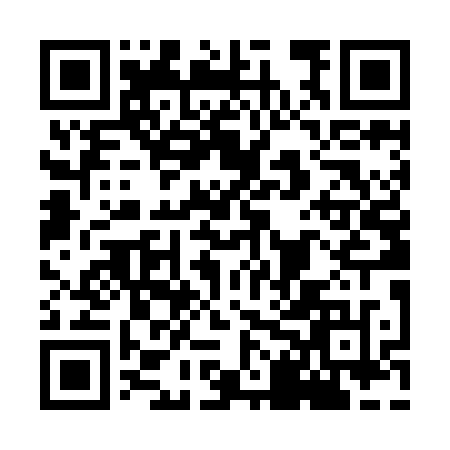 Prayer times for Coulon Plantation, Louisiana, USAWed 1 May 2024 - Fri 31 May 2024High Latitude Method: Angle Based RulePrayer Calculation Method: Islamic Society of North AmericaAsar Calculation Method: ShafiPrayer times provided by https://www.salahtimes.comDateDayFajrSunriseDhuhrAsrMaghribIsha1Wed5:096:201:004:377:418:522Thu5:086:191:004:377:418:533Fri5:076:191:004:377:428:544Sat5:066:181:004:377:438:545Sun5:056:171:004:367:438:556Mon5:046:161:004:367:448:567Tue5:036:151:004:367:458:578Wed5:026:151:004:367:458:589Thu5:016:141:004:367:468:5910Fri5:006:131:004:367:479:0011Sat5:006:121:004:367:479:0012Sun4:596:121:004:367:489:0113Mon4:586:111:004:367:499:0214Tue4:576:101:004:367:499:0315Wed4:566:101:004:367:509:0416Thu4:556:091:004:367:509:0517Fri4:556:091:004:367:519:0518Sat4:546:081:004:367:529:0619Sun4:536:081:004:367:529:0720Mon4:526:071:004:367:539:0821Tue4:526:071:004:367:549:0922Wed4:516:061:004:367:549:0923Thu4:516:061:004:367:559:1024Fri4:506:051:004:367:559:1125Sat4:496:051:004:367:569:1226Sun4:496:051:004:367:569:1227Mon4:486:041:014:367:579:1328Tue4:486:041:014:367:589:1429Wed4:476:041:014:377:589:1530Thu4:476:031:014:377:599:1531Fri4:476:031:014:377:599:16